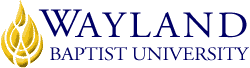 Virtual CampusSchool of Languages & LiteratureUNIVERSITY MISSION STATEMENT
Wayland Baptist University exists to educate students in an academically challenging, learning-focused, and distinctively Christian environment for professional success and service to God and humankind.COURSE NUMBER & NAME: 
FREN 1301VC01 Elementary French I for Beginners, Spring 1, 2023INSTRUCTOR:  Bill Heenan (Le Prof)CONTACT INFORMATION: NOTE THAT INSTRUCTOR LIVES IN MOUNTAIN TIME ZONE:WBU Email:  william.heenan@wayland.wbu.eduCell/Office phone: 505-585-1266 for voice messages and texting.You’ll be encouraged to participate in the REMIND.COM texting program.OFFICE HOURS, BUILDING & LOCATION: Virtual Office Hours using Blackboard Collaborate to be determined and listed in Weekly Outlines.COURSE MEETING TIME & LOCATION:This is a 100% online course with mandatory weekly videoconferencing sessions using ZOOM.CATALOG DESCRIPTION: Emphasis on pronunciation, the basic elements of grammar, and practice in understanding, reading, and writing everyday French with some facility.  Additional emphasis given to the communicative aspect of acquiring a foreign language. FREN 1301 is designed for students with no exposure to French. The main objective is to learn how to communicate in the language. The class will focus on learning the French pronunciation/spelling system. Then students will develop skills in listening, speaking, reading, and writing, as well as build up their vocabulary and accuracy using grammatical structures. In addition to language acquisition, the class will increase awareness of the wider Francophone world and related culture.PREREQUISITE: None.REQUIRED TEXTBOOK AND RELATED ONLINE LEARNING ACTIVITIES: Mitchell & Tano:  PORTAILS.  Vista Higher Learning (VHL), Inc., 2017, Units 1-3.6-month eCompanion Access card, ISBN 9781680047431. Though not required, hard copies of text may also be purchased from WBU Bookstore or publisher. VHL-Portails will be used to deliver course content in FREN 1301. About half of our work will be within VHL-Portails while announcements, grade reporting and feedback, online discussions, and reflective journals will take place in Blackboard. Many assignments will involve reading, typing, voice-recording, and listening in different VHL activities. Here’s the website: https://www.vhlcentral.com/registerCOURSE OUTCOMES AND COMPETENCIES:1.  Understand how French functions as a language.2.  Demonstrate basic listening and pronunciation skills in French.3.  Demonstrate a basic understanding of French grammar.4.  Demonstrate a basic understanding of reading and writing skills in French.5.  Share basic knowledge of the Francophone world and its culture and civilization.French I Syllabus											page 2OTHER CAN-DO’S:Introduce self or someone else.Greet people and take leave appropriately.Use appropriate social register (tu and vous) in speaking and writing.Spell name and ask how things are spelled.Recognize and use numbers 1-69 with phone numbers, addresses, and dates.Describe the classroom environment and what’s being studied.Talk about favorite leisure activities.Tell time in official and conversational ways.ATTENDANCE & PARTICIPATION REQUIREMENTS:This class covers 5 VHL units across 8 weeks. Students should attend all weekly online video-conferencing meetings. Attendance also means participating in all other core weekly activities.  All absences must be explained to the instructor, who will then determine whether the omitted work may be made up for full or partial credit. When a student fails to participate for a week without alerting the instructor, instructor will file an unsatisfactory progress report with the campus executive director. Any student who misses 25 percent or more of the regularly scheduled activities may receive a grade of F. All absences, including University-sponsored events must be cleared in advance, save genuine emergencies. Students will be responsible for making up any missed assignments. Unforeseen circumstances and emergencies will be accepted if documented. This includes e-mails from supervisors, deployment letters, or other documentation.STATEMENT ON PLAGIARISM & ACADEMIC DISHONESTY:Wayland Baptist University observes a zero-tolerance policy regarding academic dishonesty. All cases of academic dishonesty will be reported, and second offenses will result in suspension from the university. For more information, check out the website: https://catalog.wbu.edu/content.php?catoid=11&navoid=928&hl=plagiarism&returnto=search 
You’ll have a mini-research project and are expected to include a bibliography and cite all information that isn’t yours.DISABILITY STATEMENT:In compliance with the Americans with Disabilities Act of 1990 (ADA), it is the policy of Wayland Baptist University that no otherwise qualified person with a disability be excluded from participation in, be denied the benefits of, or be subject to discrimination under any educational program or activity in the university. The Coordinator of Counseling Services serves as the coordinator of students with a disability and should be contacted concerning accommodation requests at (806) 291-3765. Documentation of a disability must accompany any request for accommodations.COURSE REQUIREMENTS & GRADING CRITERIA:The 8-week course grade is based on 4700 points and will be broken down as follows, in order of weight:Seven sets of VHL weekly activities, 200 points or 1400  points total, or 29% of your grade. Seven 2-hour weekly ZOOM videoconferences, 200 points or 1400 points total, or 29% Two Unit quizzes (in VHL and Oral Interview), 300 points each or 600 points total, or 13%Final Exam (in VHL and Oral Interview), 500 points, or 12%Two Online Discussion forums, 200 points each, 400 points total, or 8.5%.Two Reflective Journal entries, 200 each, 400 points total or 8.5%Students shall have protection through orderly procedures against prejudices or capricious academic evaluation. A student who believes that he or she has not been held to realistic academic standards, just evaluation procedures, or appropriate grading, may appeal the final grade given in the course by using the student grade appeal process described in the Academic Catalog. Appeals may not be made for advanced placement examinations or course bypass examinations. Appeals are limited to the final course grade, which may be upheld, raised, or lowered at any stage of the appeal process. Any recommendation to lower a course grade must be submitted through the Vice President of French I Syllabus										page 3Academic Affairs/Faculty Assembly Grade Appeals Committee for review and approval. The Faculty Assembly Grade Appeals Committee may instruct that the course grade be upheld, raised, or lowered to a more proper evaluation.ACADEMIC CALENDAR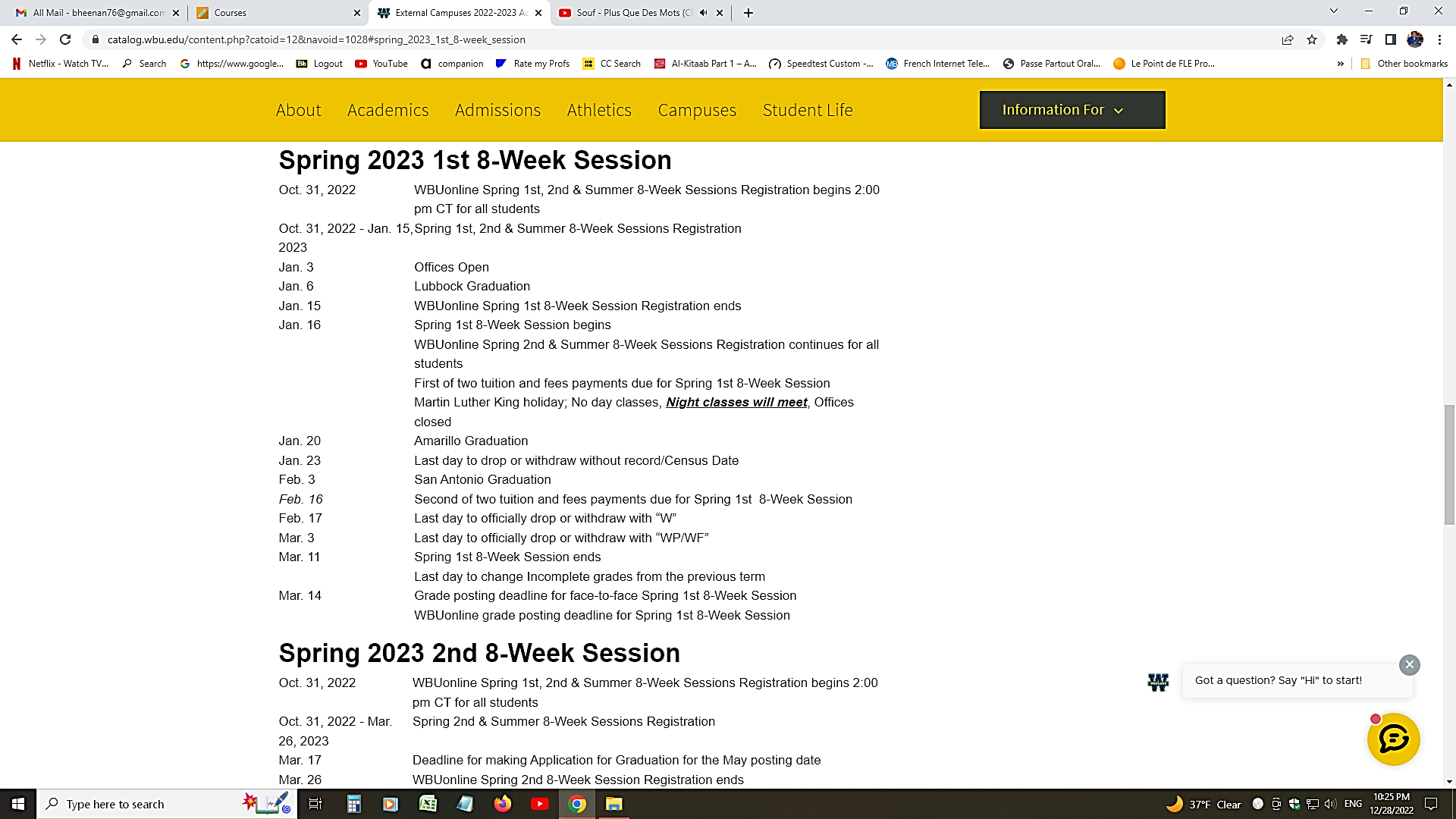 TENTATIVE SCHEDULEWeek 1 VHL, Unité 1A « Ça va ? » 
Contextes-Culture, eCompanion pp. 1-9. Due noon first Thursday.
Online Forum #1 in Blackboard
Structures 1A1-1A2, eCompanion pp. 10-19. Due midnight first Sunday.
Week 1 Video Conference TBDWeek 2, Unité 1B « En classe »
Contextes-Culture, eCompanion pp. 20-27. Due Thursday.
Structures 1B1-1B2 and Synthèse Révision, pp. 28-44. Due Sunday.
Reflective Journal 1 entry in Blackboard. Due Sunday.
Week 2 Video Conference TBDWeek 3, Unité 1 Quiz (VHL and Oral Interview parts)
Unité 2A “ À  la fac”  
Contextes-Culture, pp. 45-53. Due Thursday.
Structures 2A1-2A2 and Synthèse Révision, pp. 54-63. Due Sunday.
Week 3 Video Conference TBDWeek 4, Unité 2B “Une semaine à la fac”
Contextes-Culture, pp. 64-71. Due Thursday.
Structures 2B1-2B2 & Synthèse Révision, pp. 72-88. Due Sunday.
Week 4 Video Conference TBD
Online Discussion Forum #2French I Syllabus										page 4Week 5, Unité 2 Quiz
Unité 3A « La Famille de Marie Laval »
Contextes-Culture, pp. 89-97. Due Thursday.
Structures 3A1-3A2 & Synthèse Révision, pp. 98-107. Due Sunday.
Week 5 Video Conference TBDWeek 6, Unité 3B « Comment sont-ils ? »
Contextes-Culture, pp. 108-115. Due Thursday.
Structures 3B1-3B2 & Synthèse Révision, pp. 116-132. Due Sunday.
Week 6 Video Conference TBDWeek 7  
Comprehensive Review for Final, Unités 1-3.
Unité 3B Synthèse Révision and other review activities.
Passeport Mini-Research projects posted.Week 8 Final Exam (VHL and Oral Components). Final covers Unités 1A-3B.
Reflective Journal 2 entry. Due Saturday midnight.
Week 8 Video Conference TBD.  